CONVEGNO INTERNAZIONALE ‘Fra doppi muri’. Cultura e arte claustrale femminile a Roma in età modernaRoma, 7‒8 marzo 2014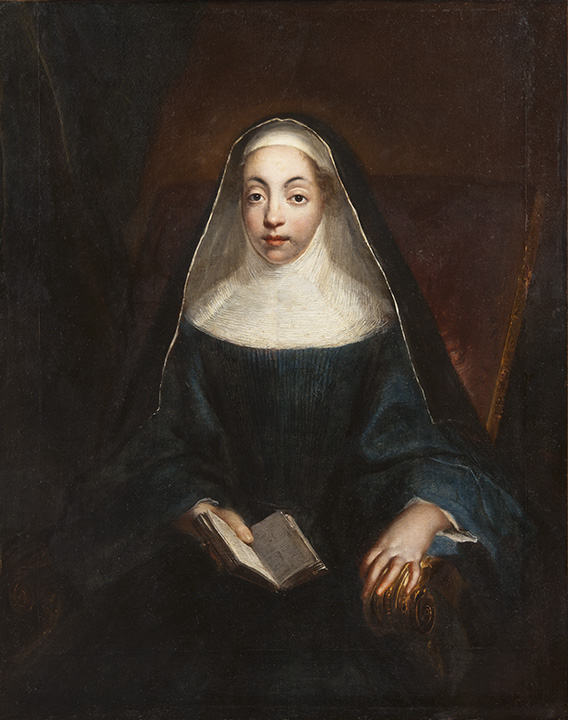 Venerdì 7 marzo 2014Istituto Svedese di Studi Classici a Roma 9.30 - Registrazione 10.00 - Saluto di benvenuto dagli organizzatoriKristian Göransson (Direttore dell’Istituto Svedese di Studi Classici a Roma)Abbadessa Generale Madre Tekla Famiglietti dell'Ordine del SS. Salvatore di Santa Brigida di RomaLars-Hjalmar Wide (Ambasciatore svedese presso la Santa Sede) Marcello Fagiolo (Centro di Studi sulla Cultura e l’Immagine di Roma)Elisabetta Pallottino (Direttore del Dipartimento di Architettura dell’Università Roma Tre)Sabrina Norlander Eliasson (Stockholm University)I sessione (storia e archivistica) Presiede Marina Caffiero (Università di Roma “La Sapienza”)11.00 - Dacia Maraini/Marina Caffiero11.30 - Pausa caffè 12.00 - Marina Caffiero 12.30 12.50 13.10 13.30 - Pausa pranzo15.00 15.20 15.40 16.0016.20 - Pausa caffè 16.5017.1017.30 - Aperitivo19.00 - CenaSabato 8 marzo 2014Accademia Nazionale di San LucaPresiede Francesco Moschini (Accademia Nazionale di San Luca)10.00 - Saluti Francesco MoschiniII sessione (arte e architettura)Presiede Alessandro Zuccari (Università degli Studi La Sapienza)10.30 - Helen Hills (University of York)11.00 - Mario Bevilacqua (Università di Firenze) Conventi e città. Topografia e architettura tra Controriforma e Barocco11.20 - Pausa caffè11.40 - Sebastiano Roberto (Università di Siena) Politiche di fondazione e razionalizzazione dei monasteri femminili a Roma nei pontificati del Seicento 12.00 - Marisa Tabarrin (Università di Roma “La Sapienza”)Autonomia tipologica, stratificazioni e adattamenti nell’architettura monastica femminile a Roma nel XVII secolo: S. Maria dei Sette Dolori, S. Lucia in Selci, Sant'Anna 12.20 - Saverio Sturm (Università di Roma Tre)Vie di perfezione e spazi di contemplazione nelle tipologie claustrali carmelitane12.40 - Maurizio Caperna (Università di Roma “La Sapienza”)‘Penitenza’ e urbanizzazione nella Roma di Urbano VIII. La Casa delle convertite su via della Lungara13.00 - Julie Piront (Università cattolica di Lovanio)Le Annunziate Celesti a Roma…13.30 - Pausa pranzoPresiede Martin Olin (Istituto Svedese di Studi Classici a Roma)15.00 - Sabrina Norlander Eliasson (Stockholm University)	15.20 - Marilyn Dunn (Loyola University Chicago)15.40 - Colleen Reardon (University of California)16.00 - Pausa caffè16.30 - Camilla Kandare (Stockholm University)16.50 - Paola Picardi (Università di Roma Tre)17.10 - Angela Negro (già Direttore della Galleria Nazionale d’Arte Antica di Palazzo Corsini)17.30 - Visita alla galleria dell’Accademia di San Luca (Angela Cipriani)Domenica 9 marzo 2014VisiteVisita al Monastero delle Oblate di Santa Francesca Romana a Tor de’ Specchi.Visita alla chiesa di Santa Caterina da Siena a Magnanapoli.